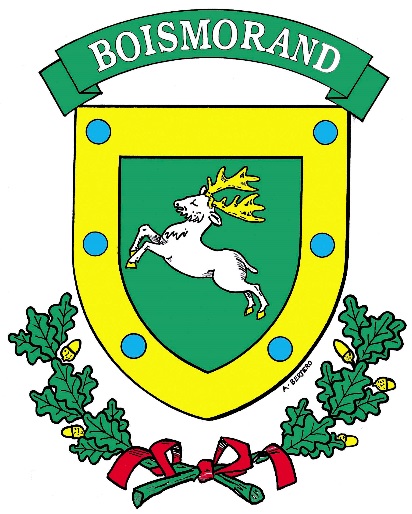          CONVOCATION   du   CONSEIL  MUNICIPAL		 Madame, Monsieur,J’ai l’honneur de vous inviter à assister à la réunion du Conseil Municipal qui aura lieu le Mercredi 14 octobre  à  20 h 30Dans  la  salle  polyvalente.	Veuillez agréer l’assurance de ma considération distinguée.				Le Maire,ORDRE  DU  JOUR :Travaux 2020 et budget 2020 - DMProjet 2021RPQS du service de l’eau exercice 2019RPQS de l’assainissement exercice 2019Rapport d’activité de la CDCGPlan Communal de Sauvegarde PCSDélibération CLIS Centrale NucléaireApprolysQuestions diverses